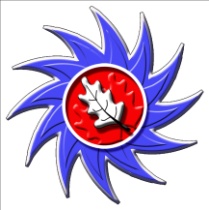 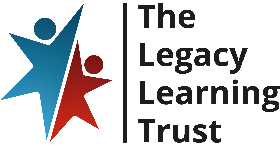 School Name: 	Acklam Grange SchoolPost Title: 		Attendance and Welfare Administrator            Responsible to: 	Headteacher			Identified Assistant HeadteacherJOB SPECIFICATION: MAIN RESPONSIBILITIES OF THE POST:To provide a professional administration service and adhere to the School attendance procedures.  MAIN TASKS AND RESPONSIBILITIES OF THE POST:Report to the Education Welfare OfficerDay to day processing of statutory attendance records (student registers)Maintain lesson monitor moduleProviding excellent customer service when dealing with external phone callsCommunication with stakeholdersRecording necessary information on CPOMSPrepare School correspondence to stakeholders to a high standard in the appropriate ‘house’ styleDay to day processing of leave of absence forms and Fixed Penalty NoticesPreparation of weekly attendance informationLiaison with year teams and form tutors regarding attendance records and providing them with daily attendance dataLiaison with teaching and behaviour staff regarding missing marksMonitoring of attendance records as directed by the Education Welfare Officer/Assistant Headteacher, Pastoral staff and SLT (attendance spot checks)Preparation of information for use by staff and the Education Welfare Officer (EWO) in attendance meetingsGeneral administration duties as required.Supporting preparation of legal documentation for attendance proceedings. ALL EMLOYEES HAVE A RESPONSIBILITY TO: Be committed to the safeguarding and promotion of the welfare of children and young peopleComply with the policies and procedures relating to child protection, health and safety, security, confidentiality and data protection, equal opportunities, reporting all concerns to an appropriate personTake appropriate action to identify, evaluate and minimise any risks to health, safety and security in the school working environmentContribute to the overall ethos of the school/trustParticipate in training and other learning activities and performance development as required Other duties commensurate with the grade of the post as required by the Headteacher or Senior Leadership Team.